$70,000.00HULM – KELLER1103 3RD AVE WEST, MOBRIDGEMOBRIDGE NWTS 2ND ADDITION LOT 8 BLOCK 17RECORD #6027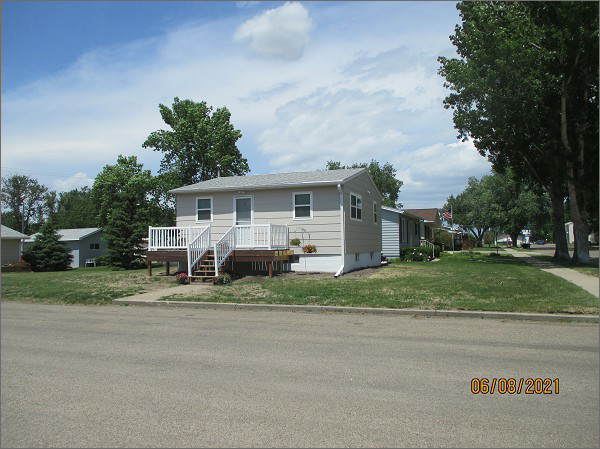 LOT SIZE 46’ X 140’                                            GROUND FLOOR 576 SQ FTSINGLE FAMILY – ONE STORY                         FINISHED BSMT 576 SQ FTAVERAGE QUALITY & CONDITION                 1 BEDROOM ABOVECENTRAL AIR – NATURAL GAS                        3 BEDROOMS BELOW2007 24’ X 30’ DETACHED GARAGE               1 FULL BATH 2 HALF BATHS2014; SHINGLES POOR, SIDING GOODWINDOWS GOODSOLD ON 5/5/21 FOR $70,000                       KITCHEN & BATHROOMASSESSED IN 2021 AT $71,120                       REMODELED IN 2012SOLD ON 1/15/18 FOR $77,000                     UPDATED PLUMBINGASSESSED IN 2018 AT $69,000                       UPDATED ELECTRICAL                  